RASPORED UČIONICAŠKOLSKA GODINA: 2023./2024.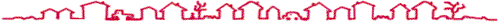 SATNIČAR: TANJA PRICA	HJ3 – Evita Morana Bratković	EJ2 – Emanuela Mijatović	M2 – Ivan Botica 	PR/BIO – Silvija Bartulović	VJ – Vjeroučitelj/ica	NJ – Irena Franov Jurin	SLOBODNI SATOVI TZK U DVORANI – RAZREDNA NASTAVA (jutarnja smjena)DANI:PONEDJELJAKUTORAKSRIJEDAČETVRTAKPETAK1. sat5.C(m) – HJ2 5.A(pr) – GK6.B(vj) – TK 6.C(hj) – GK7.C(m) – M 6.B(ej) – EJ 7.C(bi) – GEO  6.C(vj) – POV 5.C(m) – M8.A(vj) – TK  5.B(ej) – EJ 7.C(m) – FIZ 6.B(vj) – HJ22. sat8.A(hj) – HJ25.A(m) – FIZ 7.B(bi) – GK 5.C(vj) – TK 5.B(m) – M8.B(vj) – GK 5.A(ej) – HJ16.C(pr) – GEO 6.A(vj) – POV  5.B(m) – GK 5.A(vj) – TK  6.B(ej) – HJ25.C(m) – FIZ 3. sat6.C(hj) – EJ8.B(bi) – GK7.C(vj) – TK 6.A(hj) – HJ25.A(m) – POV6.B(pr) – GK6.C(vj) – TK   6.C(hj) – LK5.B(m) – FIZ8.B(bi) – GK 7.C(vj) – POV  6.C(hj) – EJ7.C(m) – FIZ5.C(vj) – TK  8.B(hj) – LK5.B(vj) – TK 4. sat8.B(hj) – HJ15.C(ej) – LK5.B(m) – M 7.C(bi) – GK 5.A(vj) – TK  8.A(hj) – HJ27.A(bi) – GK 5.B(vj) – TK   6.A(hj) – HJ2 5.B(ej) – LK8.A(bi) – GK 7.A(vj) – TK   6.A(hj) – HJ15.A(m) – M 6.C(hj) – HJ15.C(ej) – GK8.B(vj) – TK   5. sat6.B(ej) – HJ26.C(pr) – B/K 6.C(vj) – GK  8.B(hj) – HJ25.C(ej) – HJ1 5.B(pr) – B/K6.A(nj) – GEO5.C(m) – FIZ8.A(vj) – B/K6.BC(nj)-GK8.B(hj) – HJ16.A(vj) – TK 5.AC(nj)-FIZ6.A(hj) – HJ15.A(ej) – GK7.A(vj) – TK5.B(nj)-POV 6. sat6.A(hj) – EJ8.B(m) – GEO 5.B(vj) – BIO 7.B(bi) – B/K 6.A(nj) – GEO7.C(m) – FIZ 6.BC(nj)-HJ18.A(hj) – HJ15.B(ej) – HJ2 5.AC(nj)-FIZ8.A(hj) – HJ17.B(vj) – TK 5.B(nj)-POV 7. sat5.B(sr) – EJ 8.A(sr) – BIO  6.C(sr) – POV DANI:PONEDJELJAKUTORAKSRIJEDAČETVRTAKPETAK1. sat6.C(hj) – GK2. sat8.A (hj) – HJ23. sat6.C (hj) – EJ 6.A (hj) – HJ26.C (hj) – LK 6.C (hj) – EJ8.B (hj) – LK 4. sat8.B (hj) – HJ18.A (hj) – HJ26.A (hj) – HJ2 6.A (hj) – HJ16.C(hj) – HJ1 5. sat/8.B (hj) – HJ28.B (hj) – HJ16.A(hj) – HJ16. sat6.A (hj) – BIO 8.A (hj) – HJ18.A (hj) – HJ17. sat8.B (sr) – BIO  DANI:PONEDJELJAKUTORAKSRIJEDAČETVRTAKPETAK1. sat6.B(ej) – EJ 5.B(ej) – EJ 2. sat5.A(ej) – HJ16.B(ej) – HJ23. sat4. sat5.C(ej) – LK 5.B(ej) –  LK5.C(ej) – GK 5. sat6.B(ej) – HJ2 5.C(ej) – HJ15.A(ej) – GK 6. sat5.A(ej) – GEO 5.B (ej) – HJ27. sat5.B(sr) – EJ DANI:PONEDJELJAKUTORAKSRIJEDAČETVRTAKPETAK1. sat5.C(m) – HJ27.C(m) – M5.C(m) – M7.C(m) – FIZ  2. sat5.A(m) – FIZ 5.B(m) – M5.B(m) – GK5.C(m) – FIZ3. sat5.A(m) – POV5.B(m) – FIZ7.C(m) – FIZ4. sat5.B(m) – M5.A(m) – FIZ 5.A(m) – M 5. sat5.C(m) – FIZ 6. sat7.C(m) – FIZ 7. sat7.C(sr) – POVDANI:PONEDJELJAKUTORAKSRIJEDAČETVRTAKPETAK1. sat5.A(pr) – GK7.C(bi) – GEO 2. sat7.B(bi) – GK6.C(pr) – GEO  3. sat8.B(bi) – GK6.B(pr) – GK8.B(bi) – GK4. sat7.C(bi) – GK7.A(bi) – GK8.A(bi) – GK5. sat6.C(pr) – B/K5.B(pr) – B/K6. sat7.B(bi) – B/K7. satDANI:PONEDJELJAKUTORAKSRIJEDAČETVRTAKPETAK1. sat6.B(vj) - TK6.C(vj) – POV8.A(vj) – TK  6.B(vj) – HJ22. sat5.C(vj) - TK8.B(vj) – GK 6.A(vj) – POV  5.A(vj) – TK  3. sat7.C(vj) – TK6.C(vj) – TK   7.C(vj) – POV  5.C(vj) – TK   5.B(vj) - TK4. sat5.A(vj) – TK  5.B(vj) – TK   7.A(vj) – TK   8.B(vj) – TK   5. sat8.A(vj) – B/K   6.A(vj) – TK7.A(vj) – TK  6. sat7.B(vj) – B/K   7.B(vj) – TK   7. satDANI:PONEDJELJAKUTORAKSRIJEDAČETVRTAKPETAK1. sat2. sat3. sat4. sat5. sat6.A(nj) – GEO6.BC(nj) – GK 5.AC(nj) – FIZ  5.B(nj) – POV 6. sat6.A(nj) – GEO6.BC(nj) - HJ1  5.AC(nj) – FIZ5.B(nj) – POV 7. satDANI:PONEDJELJAKUTORAKSRIJEDAČETVRTAKPETAK1. sat////2. sat////3. sat/////4. sat///5. sat///6. sat///7. sat